Додаток 7
до Методики визначення військових втрат, завданих Україні внаслідок збройної агресії Російської Федерації
(пункт 4 глави 3 розділу III)БЛОК-СХЕМА
визначення витрат на виплату одноразової грошової допомоги у разі загибелі (смерті), інвалідності або часткової втрати працездатності без установлення інвалідності військовослужбовців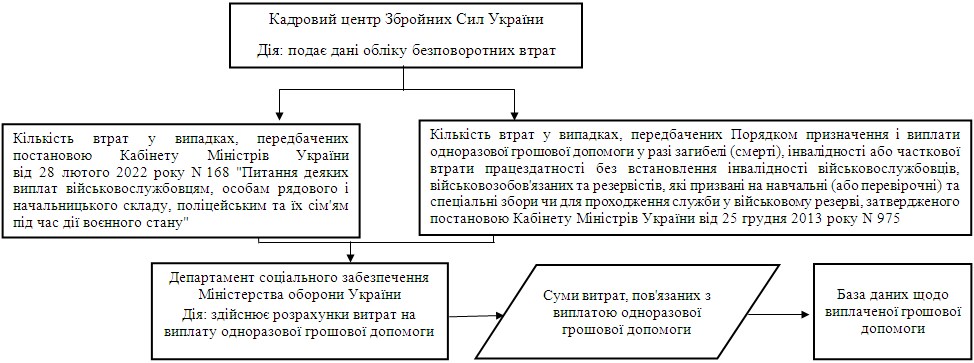 